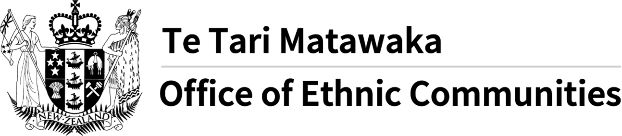 មូលនិធិដាក់បញ្ចូលឌីយីតថលសហគមន៍ជនជាតិភាគតិចបានបើកហើយនៅពេលនេះការរិយាល័យសហគមន៍ជនជាតិភាគតិចបានចាប់ផ្តើមដាក់ឱ្យដំណើការនៃមូលនិធិដាក់ បញ្ចូលឌីយីតថលក្នុងសហគមន៍ជនជាតិភាគតិច (the Fund) ហើយ។ គោលបំណងមូលនិធិនេះគឺធានាថាសហគមន៍ជនជាតិភាគតិចអាចចូលរួមយ៉ាងពេលលេញនៅក្នុងប្រទេស Aotearoa ណូវ៉ែលហ្សឺឡង់ ដោយបង្កើនទំនុកចិត្តក្នុងការប្រើប្រាស់បច្ចេក វិទ្យាឌីយីតថលរបស់ពួកគេ។អាទិភាពនៃមូលនិធិគឺដើម្បីធានាថាសហគមន៍ជនជាតិភាគតិច៖មាន បំណិន និងចំណេះដឹងដើម្បីប្រើប្រាស់បច្ចេកវិទ្យាឌីយីតថល និងអ៊ិនថឹណិតតាមវិធីនានាដែលសមស្រប និងមានប្រយោជន៍ទទួលបាន ការជំរុញទឹកចិត្ត ដើម្បីយល់ពីវិធីដែលបច្ចេកវិទ្យាឌីយីតថល និងអ៊ិនថឹណិតអាចជួយពួកគេក្នុងការតភ្ជាប់ ទទួលការសិក្សា ឬក៏ទទួលបានឱកាសនានាជឿទុកចិត្តលើ សេវាអនឡាញ និងអ៊ិនថឹណិត ហើយនិងមានទំនុកចិត្ត និងអក្ខរកម្មឌីយីតថលដើម្បីគ្រប់គ្រងព័ត៌មានផ្ទាល់ខ្លួន។គម្រោងរបស់លោកអ្នកត្រូវតែគាំទ្រគោលបំណងនៃមូលនិធិ ហើយយ៉ាងហោចណាស់ ក៏គាំទ្រអាទិភាពមួយដែរ។ វាក៏ត្រូវតែមានលក្ខណៈស្របទៅនឹង ក្របខ័ណ្ឌវាយតម្លៃ។មូលនិធិសរុបមាន 200.000 ដុល្លា ដែលត្រូវបែងចែកនៅមុនថ្ងៃទី 30 ខែមិថុនា ឆ្នាំ2021។ ពាក្យសុំមូលនិធិបិទនៅម៉ោង 11:59យប់ នៅថ្ងៃពុធ ទី28 ខែមេសា ឆ្នាំ2021។ ការសម្រេចចិត្តផ្តល់មូលនិធិដល់អ្នកកដាក់ពាក្យសុំនឹងធ្វើឡើងបន្ទាប់ពីកាលបរិច្ឆេទបិទ ហើយអ្នកដាក់ពាក្យសុំមូលនិធិនឹងទទួលដំណឹងនៅខែមិថុនា។ សម្រាប់ព័ត៌មានបន្ថែម និងដើម្បីដាក់ពាក្យសុំមូលនិធិ សូមចូលទៅមើល វ៉ិបសាយថ៍របស់ការរិយាល័យសហគមន៍ជនជាតិភាគតិច។សារនេះត្រូវបានបកប្រែដោយផ្នែកសេវាបកប្រែនៃក្រសួងមហាផ្ទៃ និងចែករំលែកដោយ បណ្តាញព័ត៌មានពហុភាសា។ សម្រាប់ព័ត៌មានបន្ថែមស្តីពីបណ្តាញនេះ សូមចូលទៅមើល វ៉ិបសាយថ៍របស់ការរិយាល័យសហគមន៍ជនជាតិភាគតិច។